‼‼‼ОБЪЯВЛЕНИЕ‼‼‼      Предприятие ПАО "Луганск-Нива" (ТМ Добродия)Требуется ТЕХНИК-ЛАБОРАНТ в производственно-технологическую лабораторию.✅Заработная плата от 39 000 руб⌚График работы - сменный.1-я смена - 07:00-19:002-я смена - 19:00-07:00Официальное трудоустройство, соц. пакетДоставка на работу (с работы)Звонить +79591922965, 0642934193Адрес: Луганск (Артемовский район) ул. Лутугинская, 111ВВсе интересующие вопросы по телефону +79591273229В СВЯЗИ С ОТКРЫТИЕМ СУПЕРМАРКЕТА (бывший магазин МЕТРО) ПРИГЛАШАЕМ НА РАБОТУ:
АДМИНИСТРАТОРА ТЗ
ТОВАРОВЕДА
ПРОДАВЦА
КАССИРА
ОПЕРАТОРА ПК
РЕВИЗОРА
ПРИЁМЩИКА
ОХРАННИКА
Тел:+79591673592
+7 959 197 29 07(Telegram);
+38 095 862 3761 (Viber и WhatsApp).СРОЧНО ТРЕБУЮТСЯ 
Крупному торговому предприятию, г. Луганск, на высокооплачиваемую работу требуются:
 ОПЕРАТОР ПК (1С).
- г./р. 5/2 c 09:00 до 18:00 / с 08:00 до 17:00, суббота (одна через две) короткий день.
- Заработная плата от 40 000 руб.
- Работа в Офисе, дружный коллектив, возможность карьерного роста, стабильная работа.
 ГРУЗЧИКИ/КОМПЛЕКТОВЩИКИ
- г./р. 5/2-6/1, c 08:00 до 17:00
- Заработная плата от 50 000 руб. и выше + премии.
- Дружный коллектив, возможность карьерного роста, стабильная работа, заработная плата выплачивается 2 раза в месяц.
_______
 Конт. тел: +7 (949) 271-94-22 (WhatsApp, Telegram)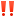 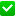 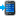 